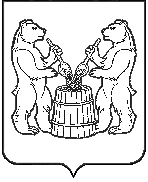 АДМИНИСТРАЦИЯУСТЬЯНСКОГО МУНИЦИПАЛЬНОГО ОКРУГААРХАНГЕЛЬСКОЙ ОБЛАСТИПОСТАНОВЛЕНИЕот 5 мая 2023 года  № 890р.п. ОктябрьскийО проведении массового мероприятия «Парад военной техники», посвященного празднованию «Дня Победы» в 2023 годуВ связи с проведением праздничных мероприятий, посвященных празднованию 78 - годовщины Победы в Великой Отечественной войне, руководствуясь пунктом 17 части 1 статьи 16 ФЗ от  6 октября 2003 года      № 131-ФЗ «Об общих принципах организации местного самоуправления в Российской Федерации» администрация Устьянского муниципального округа Архангельской областиПОСТАНОВЛЯЕТ:Определить место проведения массового мероприятия «Парад военной техники», посвященного празднованию Дня Победы от здания МБУК «ОЦДК» п. Октябрьский, ул. Ленина, д.43 до Стелы парка Победы, ул. Советская.Определить время проведения мероприятия  7 мая 2023 года с 13.00 час до 14.00 часов2. Контроль  за исполнением настоящего постановления возложить на зам. главы по социальным вопросам О.В. Мемнонову.3. Настоящее постановление подлежит размещению на официальном сайте Устьянского муниципального округа.4. Настоящее постановление вступает в силу со дня его подписания.Глава Устьянского муниципального округа                                     С.А. Котлов